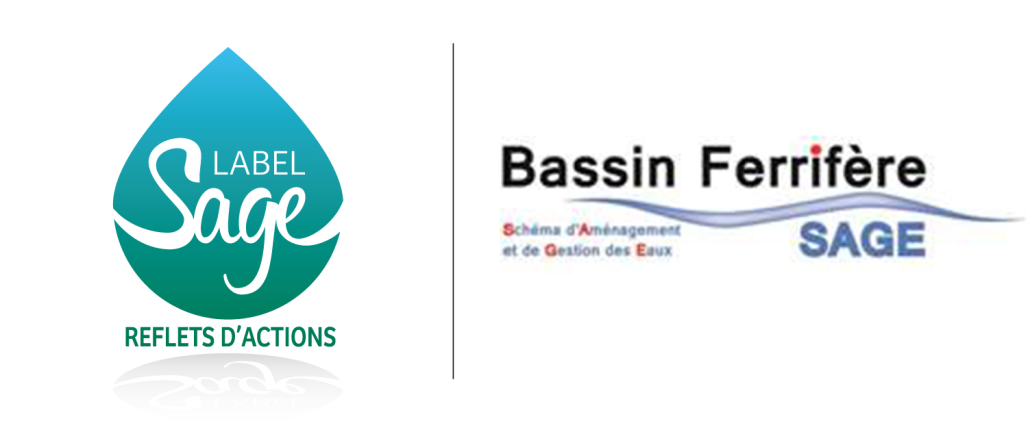 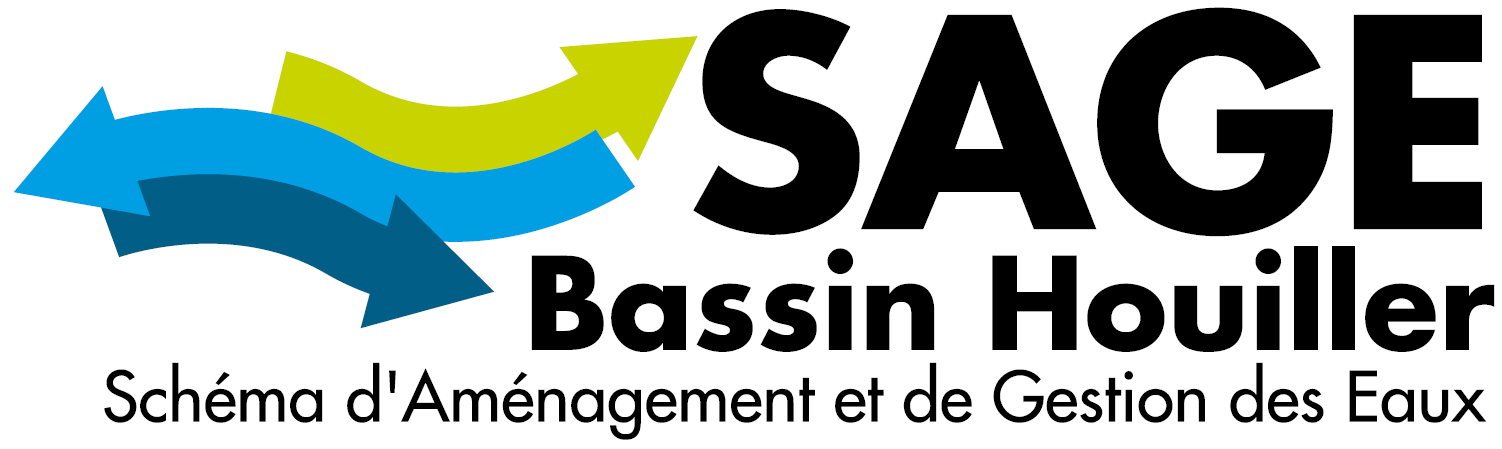 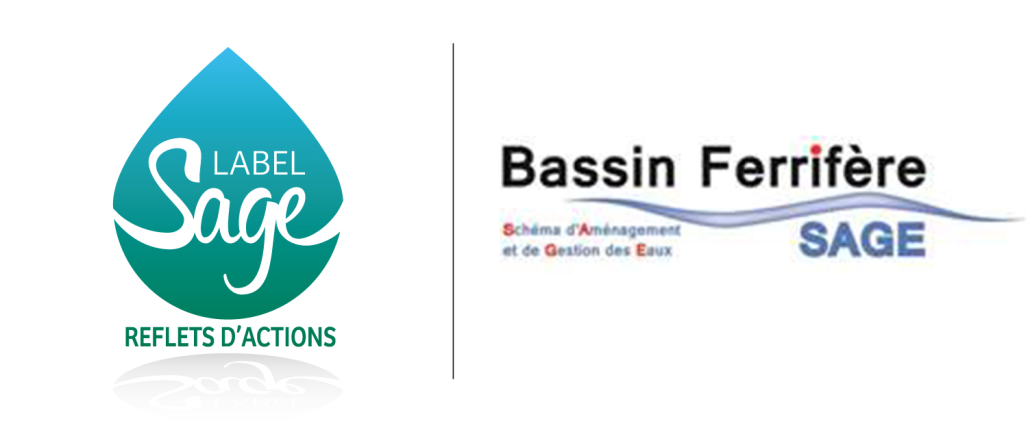 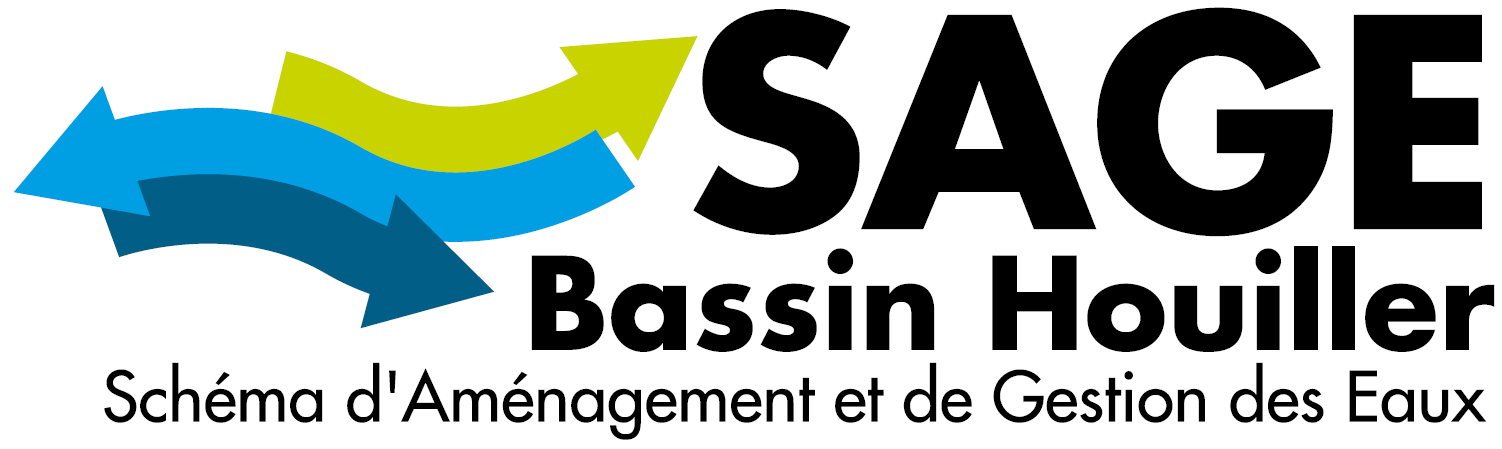 Dossier de candidature Label SAGESAGE Bassin Houiller Edition 2019Informations sur le porteur de projetNom du porteur de projet : Statut :  Association  Collectivités  Etablissement Public  Entreprises  Autres : N°SIRET, SIREN, RCS : Adresse : Code Postal :	Commune : Téléphone :	Courriel : Site internet : Représenté par (Nom et fonction) : Personne à contacter (Nom et fonction) : Téléphone :	Courriel : Description de l’action réaliséeL’action présentée doit être achevée. Les actions dont la réalisation a été terminée avant 2015, année d’approbation du SAGE, ne peuvent pas être prises en compte.Intitulé de l’action : Nature de l’action : 	 travaux 	 opérations de communication/sensibilisation études 	 autres : Votre action se situe-t-elle sur le territoire du SAGE ?	 oui 		 nonLocalisation précise : communes, département, cours d’eau (rivière principale et affluents), nappe phréatique et/ou milieu naturel concernés par l’action de la candidature.Contexte dans lequel l’action présentée a été réalisée :Objectifs de l’action :Description des actions ou travaux mis en œuvre (plan d’action, travaux et opérations réalisées …) :Description des moyens mobilisés (techniques, humains, financiers, partenaires, etc) :Date de démarrage :Date d’achèvement : Bilan de votre action - En quoi votre action contribue-t-elle à la mise en œuvre du SAGE Bassin Houiller ?Résultats obtenus (incidences sur la ressource en eau et les milieux aquatiques) : De quelle manière votre action s’inscrit-elle dans la mise en œuvre du SAGE ?Enjeux concernés : cocher la ou les cases correspondantes avec a minima un enjeu prioritaire souligné Préserver et restaurer les milieux naturels Améliorer la connaissance des zones humides Protéger et gérer durablement les zones humides et les têtes de bassin versant Protéger et gérer durablement les cours d’eau  Favoriser la restauration et la renaturation des cours d’eau  Améliorer la continuité écologique  Améliorer le suivi de la qualité des cours d’eau  Améliorer la qualité des ressources en eau  Accompagner et renforcer la mise en œuvre de l’assainissement Réduire les pollutions liées aux activités industrielles, artisanales et commerciales  Favoriser le recours aux techniques alternatives pour la gestion des eaux pluviales  Lutter contre les pollutions diffuses  Protéger les captages d’eau potable  L’action s’inscrit-elle dans un projet plus global (articulation avec un autre projet ou programme local) ? De quelle manière votre action répond aux critères de durabilité et de vision à long terme du territoire ? Des mesures d’accompagnement (concertation, association des riverains, etc) ont-elles été mises en place ?S’agit-il d’une action innovante, emblématique, facilement reproductible ? si oui, pourquoi ?Difficultés rencontrées : Perspectives :Transmission de pièces complémentairesSeront joints obligatoirement au dossier une carte de situation et des illustrations (photos, schémas, etc) permettant d’évaluer l’importance du projet.La possibilité vous est donnée d’adresser des documents complémentaires pour la bonne compréhension de votre candidature.Déclaration sur l’honneur / Engagement Le candidat déclare avoir pris connaissance du règlement de participation et l’accepte.Par ailleurs, le candidat déclare avoir obtenu toutes les autorisations règlementaires nécessaires au projet et déclare que celui-ci n’a pas été réalisé dans le cadre d’une mise en conformité règlementaire.Nom du responsable : Date et signature précédées de la mention « lu et approuvé » :Cadre réservé à la cellule d’animation du SAGE Avis technique sur la candidature :Cadre réservé au comité de sélectionAvis du comité sur la candidature :La candidature est à renvoyer, par courrier électronique, avant le 27 septembre 2019, à la cellule d’animation du SAGE Bassin Houiller : SAGE du Bassin Houiller Hôtel de Région • Place Gabriel Hocquard • CS 81004 • 57036 METZ cedex 01Tél. : 03 83 61 68 96 – Courriel : sagebh@grandest.frCadre réservé à l’instruction Date de réception de la candidature : N° de candidature :